ТОМСКАЯ ОБЛАСТЬМОЛЧАНОВСКИЙ РАЙОНСОВЕТ МОГОЧИНСКОГО СЕЛЬСКОГО ПОСЕЛЕНИЯРЕШЕНИЕ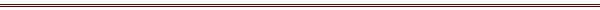     «31» марта 2022 г.			      		                                           № 157с.МогочиноО досрочном прекращении полномочий Главы Могочинского сельского поселения Молчановского района Томской областиРуководствуясь пунктом 2 части 6 статьи 36 Федерального закона от  6 октября 2003 года № 131-ФЗ «Об общих принципах организации местного самоуправления в Российской Федерации», пунктом 2 части 1 статьи 28 Устава муниципального образования Могочинское сельское поселение Молчановского района Томской области, рассмотрев заявление Главы Могочинского сельского поселения Детлуковой А.В. об отставке по собственному желанию от 29.03.2022 г., Совет Могочинского сельского поселенияРЕШИЛ:Считать прекращенными досрочно полномочия Главы Могочинского сельского поселения Детлуковой Аллы Владимировны «01» апреля 2022 года в связи с отставкой по собственному желанию.Временно исполняющим полномочия Главы Могочинского сельского поселения считать Заместителя Главы муниципального образования Могочинскогого сельского поселения Харченко Екатерину Викторовну. Оплату труда в виде денежного содержания Харченко Екатерине Викторовне производить в размере, установленном решением Совета Могочинского сельского поселения от 11.02.2010 № 89 «Об установлении размера оплаты труда Главы Могочинского сельского поселения».Опубликовать настоящее в официальном печатном издании «Информационный бюллетень» и разместить на официальном сайте муниципального образования «Могочинское сельское поселение» (http://mogochino.ru/).Настоящее решение вступает в силу со дня его официального опубликования.Контроль за исполнением настоящего решения возложить на контрольно – правовой комитет Совета Могочинского сельского поселения.Председатель Совета Могочинского Сельского поселения                                                     А.В.Беляев  	Глава Могочинского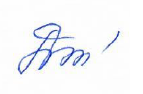 Сельского поселения							   А.В. Детлукова